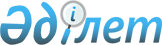 Жамбыл облысы бойынша тұрғын үй сертификаттарының мөлшері мен оларды алушылар санатының тізбесін айқындау туралыЖамбыл облыстық мәслихатының 2019 жылғы 17 қазандағы № 39-4 шешімі. Жамбыл облысының Әділет департаментінде 2019 жылғы 17 қазанда № 4356 болып тіркелді
      "Қазақстан Республикасындағы жергілікті мемлекеттік басқару және өзін-өзі басқару туралы" 2001 жылғы 23 қаңтардағы Қазақстан Республикасы Заңының 6 бабының 2-9 тармағына сәйкес, "Тұрғын үй қатынастары туралы" Қазақстан Республикасының 1997 жылғы 16 сәуірдегі Заңының 14-1 бабының 2 тармағына сәйкес, Жамбыл облыстық мәслихаты ШЕШІМ ҚАБЫЛДАДЫ:
      1. Осы шешімнің қосымшасына сәйкес Жамбыл облысы бойынша тұрғын үй сертификаттарының мөлшері мен оларды алушылар санатының тізбесі айқындалсын.
      2. Осы шешімнің орындалуын бақылау Жамбыл облыстық мәслихатының кәсіпкерлікті қолдау, құрылыс, көлік және коммуналдық салаларды дамыту мәселелері жөніндегі тұрақты комиссиясына жүктелсін.
      3. Осы шешім әділет органдарында мемлекеттік тіркелген күнінен бастап күшіне енеді және оның алғашқы ресми жарияланған күнінен кейін күнтізбелік он күн өткен соң қолданысқа енгізіледі. Жамбыл облысы бойынша тұрғын үй сертификаттарының мөлшері мен оларды алушылар санатының тізбесін айқындау туралы
      Ескерту. Қосымша жаңа редакцияда – Жамбыл облысы мәслихатының 16.02.2022 № 13-5 (алғашқы ресми жарияланған күнінен кейін күнтізбелік он күн өткен соң қолданысқа енгізіледі) шешімімен. 1. Тұрғын үй сертификаттарының мөлшері
      Қазақстан Республикасының Ұлттық банкі бекіткен ипотекалық бағдарлама және (немесе) Қазақстан Республикасының Үкіметі бекіткен мемлекеттік тұрғын үй құрылысы бағдарламасы шеңберінде ипотекалық тұрғын үй қарыздарын пайдалана отырып, азаматтардың тұрғын үйді меншігіне алу құқығын іске асыру үшін 1 500 000 (бір миллион бес жүз мың) теңге. 2. Жамбыл облысы бойынша тұрғын үй сертификаттарын алушылар санатының тізбесі
      1. Мүгедектігі бар балалары бар немесе оларды тәрбиелеп отырған отбасылар;
      Ескерту. 1-тармақ жаңа редакцияда – Жамбыл облысы мәслихатының 05.10.2023 № 7-5 (алғашқы ресми жарияланған күнінен кейін күнтізбелік он күн өткен соң қолданысқа енгізіледі) шешімімен.


      2. "Алтын алқа", "Күміс алқа" алқаларымен наградталған немесе бұрын "Батыр ана" атағын алған, сондай-ақ I және II дәрежелі "Ана даңқы" ордендерімен наградталған көпбалалы аналарға, көпбалалы отбасыларға жататын Қазақстан Республикасы азаматтарына;
      3. Толық емес отбасыларға;
      4. Ипотекалық бағдарламасының және (немесе) Қазақстан Республикасының Үкіметі бекіткен мемлекеттік тұрғын үй құрылысының бағдарламасының талаптарына сәйкес келетін Қазақстан Республикасының Еңбек және халықты әлеуметтік қорғау министрінің 2023 жылғы 20 мамырдағы № 161 бұйрығымен бекітілген (Нормативтік құқықтық актілерді мемлекеттік тіркеу тізілімінде № 32546 болып тіркелген) Еңбек ресурстарын болжаудың ұлттық жүйесін қалыптастыру және оның нәтижелерін пайдалану қағидаларына сәйкес қалыптастырылатын еңбек ресурстарының болжамын ескере отырып, денсаулық сақтау, білім беру, мәдениет, спорт саласындағы қажетті мамандар, құқық қорғау органдарының қызметкерлері, әлеуметтік қамсыздандыру қызметкерлері;
      Ескерту. 4-тармақ жаңа редакцияда – Жамбыл облысы мәслихатының 05.10.2023 № 7-5 (алғашқы ресми жарияланған күнінен кейін күнтізбелік он күн өткен соң қолданысқа енгізіледі) шешімімен.


      5. 1 және 2 топтағы мүгедектігі бар адамдарға;
      Ескерту. Шешім 5-тармақпен толықтырылды– Жамбыл облысы мәслихатының 05.10.2023 № 7-5 (алғашқы ресми жарияланған күнінен кейін күнтізбелік он күн өткен соң қолданысқа енгізіледі) шешімімен.


      6. Тұрғын үй сертификаттарын беру қағидалары Қазақстан Республикасы Индустрия және инфрақұрылымдық даму министрінің 2019 жылғы 20 маусымдағы № 417 бұйрығымен бекітілген (Нормативтік құқықтық актілерді мемлекеттік тіркеу тізілімінде № 18883 болып тіркелген) талаптарға сәйкес Тұрғын үй сертификаты әлеуметтік көмек ретінде өтініш берушіде және онымен үнемі бірге тұратын отбасы мүшелерінде (жұбайы (зайыбы), кәмелетке толмаған балалары) отбасының әрбір мүшесіне (зайыбына (жұбайына), кәмелетке толмаған балалардан, оның ішінде негізгі орта, жалпы орта білім беру ұйымдарында күндізгі оқу нысаны бойынша оқитын балалардан аспайтын еңбек және (немесе) кәсіпкерлік қызметтен (зейнетақы аударымдарын, жеке табыс салығын және өзге де міндетті аударымдарды есепке алмағанда), техникалық және кәсіптік, орта білімнен кейінгі, жоғары және жоғары оқу орнынан кейінгі білімнің білім беру бағдарламалары, олар кәмелетке толғаннан кейін білім беру ұйымдарын бітіретін уақытқа дейін (бірақ жиырма үш жасқа толғанға дейін) ағымдағы қаржы жылына заңнамада белгіленген айына ең төменгі күнкөріс деңгейінің 3,1 көрсеткішінен аспайтын соңғы 6 (алты) ай ішінде еңбек және (немесе) кәсіпкерлік қызметтен (зейнетақы аударымдарын, жеке табыс салығын және өзге де міндетті аударымдарды қоспағанда) орташа табысы болған жағдайда беріледі.
      Орташа табыс бойынша соңғы 6 (алты) ай ішінде белгіленген шектен асып кеткен жағдайда отбасының әрбір мүшесіне (зайыбына (жұбайына), кәмелетке толмаған балаларына) бюджеттік кредит түрінде әлеуметтік қолдау ретінде тұрғын үй сертификаты беріледі. 
      Ескерту. Шешім 6-тармақпен толықтырылды– Жамбыл облысы мәслихатының 05.10.2023 № 7-5 (алғашқы ресми жарияланған күнінен кейін күнтізбелік он күн өткен соң қолданысқа енгізіледі) шешімімен.


					© 2012. Қазақстан Республикасы Әділет министрлігінің «Қазақстан Республикасының Заңнама және құқықтық ақпарат институты» ШЖҚ РМК
				
      Облыстық мәслихаттың

      сессия төрағасы 

Г. Умаров

      Облыстық мәслихат

      хатшысының міндетін атқарушы 

М. Берік
Жамбыл облыстық мәслихатының
2019 жылғы "17" қазандағы
№ 39-4 шешіміне қосымша